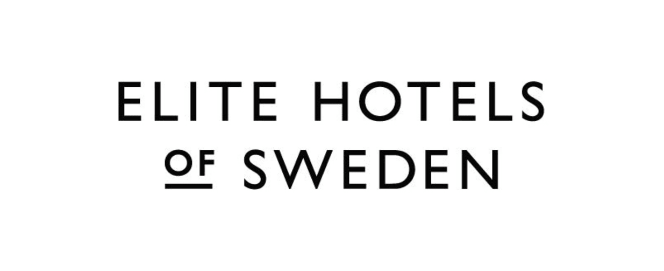 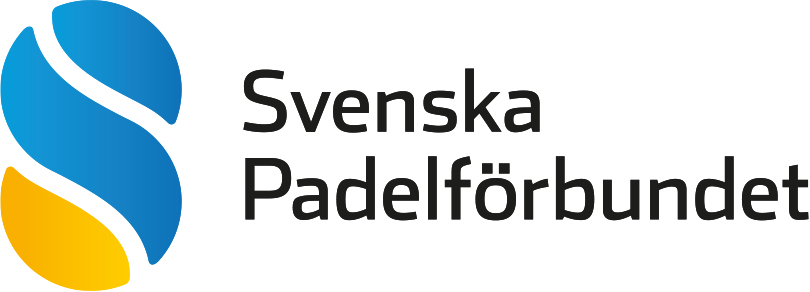 Elite Hotels blir ny partner till Svenska Padelförbundet
Elite Hotels inleder flerårigt samarbete med Svenska Padelförbundet där den anrika hotellkedjan blir officiell hotellpartner och sponsor till Sveriges snabbast växande idrott. Intresset för Padel är enormt och allt fler svenskar ansluter sig till den snabbväxande idrotten. Svenska Padelförbundet arrangerar årligen ett antal nationella tävlingar, Swedish Padel Tour och svenska mästerskap. Förbundet driver också satsningar mot barn och ungdomar för att fler ska ges möjlighet att växa och utvecklas inom sporten. För att möta det stora intresset organiserar förbundet också utbildningar för spelare, tränare och domare.Samarbetet med Elite Hotels ger tävlingsspelare, personal och medlemmar i Svenska Padelförbundet möjlighet att boka boende av hög kvalitet och standard till ett förmånligt pris. 
Elite Hotels kommer också vara logivärd när dam- och herrlandslagen har sina träningsläger samt när förbundet behöver träffas för att genomföra möten, utbildningar eller events. Som medlem i Svenska Padelförbundet får man alltid tillgång till extra förmånliga erbjudanden hos Elite Hotel oavsett om man reser för att spela i en padelturnering eller om man bara vill njuta av en hotell- och spaupplevelse med familjen.–  Vi är jätteglada över att få Elite Hotels som partner och sponsor till Svenska Padelförbundet.  I vår ambition att utveckla svensk padel kommer de vara en viktig partner för oss de kommande åren. Vi är nu medlemmar i riksidrottsförbundet och kommer framåt jobba stenhårt med att skapa värde för våra medlemmar, vilket vi verkligen får genom vårt partnerskap med Elite Hotels, säger Calle Åkesson, Verksamhetschef på Svenska Padelförbundet.– Det känns fantastisk kul för oss att ingå partnerskap med Svenska Padelförbundet i en tid där intresset för padel ökar mer än någon annan idrott i Sverige. Elite Hotels har på flera orter sedan tidigare erbjudit upplevelser i form av paket med boende, padel och mat. Nu ser vi fram emot att öppna upp våra vackra hotell och stå värd för landslag, tävlingar och utövare på alla nivåer, säger David Halldén, VD på Elite Hotels.  För mer information, kontakta:Calle Åkesson, Verksamhetschef Svenska Padelförbundet
calle@svenskpadel.se, 0731 83 98 54

Alexander Hagring, Försäljningsdirektör Elite Hotels
alexander.hagring@elite.se  tel.nr 070-603 20 22Om Svenska PadelförbundetFörbundets huvudsakliga uppgifter är att leda utvecklingen inom Padel framåt genom proaktivt arbete. Förbundet arbetar aktivt med att sprida kunskap om sporten, öka intresset bland samhällets alla grupper och framhäva sportens alla sidor. Vår Vision är: ”Padel för alla, genom hela livet”Läs mer på www.svenskpadel.seOm Elite HotelsElite Hotels består i dag av mer än fyrtio kvalitetshotell från Malmö i söder till Kiruna i norr. Våra hotell återfinns oftast i unika och varsamt renoverade byggnader där varje hotell har sin egen historia och speciella karaktär. Vår ambition är att förena klassisk stil med moderna trender och skapa en minnesvärd hotellvistelse. Att bo på Elite Hotels skall vara något annat än att bara ta in på ett hotell. Vi vill erbjuda en totalupplevelse och förmedla en känsla av tradition, kvalitet och flärd. Läs mer på www.elite.se